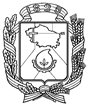 АДМИНИСТРАЦИЯ ГОРОДА НЕВИННОМЫССКАСТАВРОПОЛЬСКОГО КРАЯПОСТАНОВЛЕНИЕ12.03.2021                                   г. Невинномысск                                        № 373Об утверждении Порядка списания произведенных ранее капитальных вложений (затрат) в объекты капитального строительства муниципальной собственности муниципального образования города Невинномысска, которые не были созданыВ целях установления единого подхода к списанию произведенных ранее капитальных вложений (затрат) в объекты капитального строительства муниципальной собственности муниципального образования города Невинномысска, которые не были созданы, актуализации учета произведенных затрат, в соответствии с федеральными законами от               06 октября 2003 года № 131-ФЗ «Об общих принципах организации местного самоуправления в Российской Федерации», от 06 декабря 2011 года                № 402-ФЗ «О бухгалтерском учете», Уставом муниципального образования города Невинномысска Ставропольского края, постановляю:Утвердить Порядок списания произведенных ранее капитальных вложений (затрат) в объекты капитального строительства муниципальной собственности муниципального образования города Невинномысска, которые не были созданы, согласно приложению 1 к настоящему постановлению.Утвердить Положение о комиссии по списанию произведенных ранее капитальных вложений (затрат) в объекты капитального строительства муниципальной собственности муниципального образования города Невинномысска, которые не были созданы, согласно приложению 2 к настоящему постановлению.Опубликовать настоящее постановление в газете «Невинномысский рабочий», а также разместить в сетевом издании «Редакция газеты «Невинномысский рабочий» и на официальном сайте администрации города Невинномысска в информационно-телекоммуникационной сети «Интернет».Контроль за исполнением настоящего постановления возложить на заместителя главы администрации города Невинномысска Полякова Р.Ю.Глава города НевинномысскаСтавропольского края                                                                    М.А. МиненковПриложение 1к постановлению администрациигорода Невинномысскаот 12.03.2021 № 373ПОРЯДОКсписания произведенных ранее капитальных вложений (затрат) в объекты капитального строительства муниципальной собственности муниципального образования города Невинномысска, которые не были созданы 1. Общие положенияНастоящий Порядок списания произведенных ранее капитальных вложений (затрат) в объекты капитального строительства муниципальной собственности муниципального образования города Невинномысска, которые не были созданы, (далее – Порядок) определяет процедуру списания произведенных ранее капитальных вложений (затрат) в объекты капитального строительства муниципальной собственности муниципального образования города Невинномысска, которые не были созданы, в том числе основания и процедуру принятия решения о списании произведенных ранее капитальных вложений (затрат) в объекты капитального строительства муниципальной собственности муниципального образования города Невинномысска, которые не были созданы (далее – капитальные вложения).В состав капитальных вложений входят виды работ, услуг, предусмотренные разделом F «Строительство» ОК 029-2014 (КДЕС Ред.2) Общероссийского классификатора видов экономической деятельности, утвержденного приказом Федерального агентства по техническому регулированию и метрологии от 31 января 2014 № 14-ст, а также сопутствующие им предпроектные, проектные, проектно-изыскательские, изыскательские работы, приобретенное оборудование, прочие работы и затраты, входящие в сметы строек, проектно-сметные документации (далее - Объект).2. Основания для принятия решения о списании произведенных ранее капитальных вложений 2.1. Основаниями для принятия решения о списании капитальных вложений являются:гибель или уничтожение Объекта, финансирование которого осуществлялось за счет средств бюджета муниципального образования города Невинномысска (далее – город), вследствие стихийных бедствий, чрезвычайных ситуаций, противоправных действий третьих лиц;непригодность Объекта для дальнейшего использования по целевому назначению вследствие полной или частичной утраты потребительских свойств, в том числе физического, морального износа, что подтверждается актом технического состояния Объекта, составленным на основании комиссионного обследования, либо заключением технической экспертизы;проектно-сметная и предпроектная документация по объекту незавершенного строительства, строительство которого не начато, являются морально устаревшими, не соответствующими нормативным требованиям и техническим условиям, предусмотренным законодательством Российской Федерации.2.2. По основаниям, указанным в подпункте 2.1 настоящего раздела, подлежат списанию произведенные ранее капитальные вложения при условии, что они произведены более 3 лет назад, Объект не является предметом действующего муниципального контракта (договора) и не включен в перечень объектов, строительство и реконструкция которых проводятся за счет средств бюджета города на очередной финансовый год и плановый период.3. Порядок принятия решения о списании капитальных вложений3.1. Списание капитальных вложений в органах администрации города, осуществляющих функции заказчика Объекта (далее – орган администрации), производится после согласования с комиссией по списанию произведенных ранее капитальных вложений (затрат) в объекты капитального строительства муниципальной собственности муниципального образования города Невинномысска, которые не были созданы (далее – Комиссия).3.2. Решение Комиссии оформляется в виде протокола.3.3. Орган администрации представляет в Комиссию заявление о списании капитальных вложений, в котором указывается обоснование необходимости списания капитальных вложений.К заявлению прилагаются следующие документы:1) пояснительная записка по форме согласно приложению 1 к Порядку. К пояснительной записке должны быть приложены копии муниципального правового акта города, на основании которого осуществлялись капитальные вложения в Объект, и муниципального правового акта города, на основании которого были прекращены капитальные вложение в Объект (при наличии);2) копии документов, содержащих информацию о стоимости выполненных и принятых работ по Объекту; 3) копии документов, содержащих информацию о финансировании работ по Объекту с расшифровкой по годам;4) перечень подлежащих списанию капитальных вложений, по форме согласно приложению 2 к Порядку, согласованный с муниципальным казенным учреждением «Межведомственный учетный центр» города (далее – МКУ «Учетный центр»);5) расчет стоимости частично пригодных к повторному применению материалов, конструкций от разборки (демонтажа) Объектов, без учета затрат на приведение материалов, конструкций в пригодное состояние, по форме согласно приложению 3 к Порядку;6) документ, подтверждающий, что Объект не является предметом действующего муниципального контракта (договора) и не включен в перечень объектов, строительство и реконструкция которых проводятся за счет средств бюджета города на очередной финансовый год и плановый период;7) документ комитета по управлению муниципальным имуществом администрации города, подтверждающий, что Объект отсутствует в Реестре муниципального имущества города (для объектов капитального строительства);8) копии заключений государственной экспертизы проектной документации, государственной экспертизы результатов инженерных изысканий, государственной экспертизы о достоверности определения сметной стоимости, государственной экологической экспертизы (при наличии).В случае отсутствия документов, предусмотренных настоящим пунктом, утраченных вследствие истечения срока хранения в соответствии с действующим законодательством Российской Федерации, Ставропольского края и муниципальными правовыми актами, либо вследствие утери, к заявлению прилагается акт об утрате или уничтожении документации.3.4. Заявление о списании капитальных вложений с приложенными к нему документами рассматривается на заседании Комиссии в течение десяти рабочих дней.3.5. Основаниями для принятия Комиссией решения об отказе в согласовании списания капитальных вложений являются:отсутствие оснований, указанных в разделе 2 Порядка;непредставление документов, указанных в пункте 3.3 Порядка, либо установление факта несоответствия представленных документов перечню, указанному в подпункте 4 пункта 3.3 Порядка.3.6. Решение Комиссии о согласовании списания капитальных вложений (об отказе в согласовании списания капитальных вложений)  должно содержать мотивированное заключение об основаниях согласования (отказа в согласовании) списания капитальных вложений и предложения по дальнейшему использованию Объекта (консервация, достройка или другие варианты вовлечения в хозяйственный оборот). Данное решение направляется в соответствующий орган администрации в течение трех рабочих дней со дня подписания протокола заседания Комиссии.3.7. Орган администрации в течение десяти рабочих дней со дня получения решения Комиссии об отказе в согласовании списания капитальных вложений разрабатывает план мероприятий по дальнейшему использованию Объекта.3.8. При наличии решения Комиссии о согласовании списания капитальных вложений орган администрации в течение двадцати календарных дней с даты получения решения Комиссии о согласовании списания капитальных вложений обеспечивает подготовку и согласование приказа (распоряжения) органа администрации о списании соответствующих произведенных ранее капитальных вложений.3.9. Орган администрации в течение четырнадцати календарных дней с даты утверждения соответствующего приказа (распоряжения) производит списание капитальных вложений в установленном порядке.Первый заместитель главыадминистрации города Невинномысска                                         В.Э. СоколюкПриложение 1к Порядку списания произведенных ранее капитальных вложений (затрат) в объекты капитального строительства муниципальной собственности муниципального образования города Невинномысска, которые не были созданы(форма)ПОЯСНИТЕЛЬНАЯ ЗАПИСКАк заявлению о списании произведенных ранее капитальныхвложений (затрат) в объекты капитального строительствамуниципальной собственности муниципального образованиягорода Невинномысска, которые не были созданы1. Наименование органа администрации города Невинномысска, представившего материалы на списание произведенных ранее капитальных вложений (затрат) в объекты капитального строительства муниципальной собственности муниципального образования города Невинномысска, которые не были созданы (далее – капитальные вложения).2. Наименование капитальных вложений, а именно: вид работ, услуг, предусмотренных разделом F «Строительство» ОК 029-2014 (КДЕС Ред.2) Общероссийского классификатора видов экономической деятельности, утвержденного приказом Федерального агентства по техническому регулированию и метрологии от 31 января 2014 года № 14-ст, а также сопутствующие им предпроектные, проектные, проектно-изыскательские, изыскательские работы, приобретенное оборудование, прочие работы и затраты, входящие в сметы строек (далее – Объект).	3. Технико-экономическая характеристика Объекта.4. Краткое изложение предложения о списании капитальных затрат с освещением:причин списания;обоснования стоимости выполненных и принятых работ по Объекту;информации о финансировании Объекта (с расшифровкой по годам);обоснования предложения о списании капитальных вложений.Приложения: 1. Копия муниципального правового акта муниципального образования города Невинномысска, на основании которого осуществлялись капитальные вложения в Объект (при наличии).2. Копия муниципального правового акта муниципального образования города Невинномысска, на основании которого прекращены капитальные вложения в Объект (при наличии).Руководитель органаадминистрации города Невинномысска                       _____________________										       (подпись)Приложение 2к Порядку списания произведенных ранее капитальных вложений (затрат) в объекты капитального строительства муниципальной собственности муниципального образования города Невинномысска, которые не были созданы(форма)ПЕРЕЧЕНЬ
подлежащих списанию произведенных ранее капитальных вложений (затрат) в объекты капитального строительства муниципальной собственности муниципального образования города Невинномысска, которые не были созданыРуководитель органаадминистрации города Невинномысска                       _____________________										        (подпись)Директор МКУ «Учетный центр»                                 _____________________										      (подпись)Приложение 3к Порядку списания произведенных ранее капитальных вложений (затрат) в объекты капитального строительства муниципальной собственности муниципального образования города Невинномысска, которые не были созданы(форма)РАСЧЕТ
стоимости частично пригодных к повторному применению материалов, конструкций от разборки (демонтажа) объектов капитального строительства муниципальной собственности муниципального образования города Невинномысска, которые не были созданы, без учета затрат на приведение материалов, конструкций в пригодное состояниеРуководитель органаадминистрации города Невинномысска                       _____________________										      (подпись)Приложение 2к постановлению администрациигорода Невинномысскаот 12.03.2021 № 373ПОЛОЖЕНИЕ о комиссии по списанию произведенных ранее капитальных вложений (затрат) в объекты капитального строительства муниципальной собственности муниципального образования города Невинномысска, которые не были созданыКомиссия по списанию произведенных ранее капитальных вложений (затрат) в объекты капитального строительства муниципальной собственности муниципального образования города Невинномысска, которые не были созданы, (далее – Комиссия) является постоянно действующим коллегиальным совещательным органом по рассмотрению вопросов о списании затрат капитальных вложений в объекты капитального строительства муниципальной собственности муниципального образования города Невинномысска (далее соответственно – объект, город).В своей деятельности Комиссия руководствуется Конституцией Российской Федерации, федеральными законами и иными нормативными правовыми актами Российской Федерации, иными нормативными правовыми актами Ставропольского края, Уставом муниципального образования               города Невинномысска Ставропольского края, иными                       муниципальными нормативными правовыми актами города, а также настоящим Положением.Комиссия осуществляет свою деятельность под руководством заместителя главы администрации города, который непосредственно курирует и координирует деятельность управления жилищно-коммунального хозяйства администрации города, являющегося председателем Комиссии.Членами Комиссии являются первые заместители главы администрации города, заместители главы администрации города, руководители и (или) специалисты органов администрации города с правами юридических лиц, обладающие соответствующей компетенцией.Комиссия состоит из председателя, заместителя председателя, секретаря и членов Комиссии. Состав Комиссии утверждается постановлением администрации города.Основная задача Комиссии - рассмотрение вопросов дальнейшего использования объектов.Полномочия Комиссии – принятие решений о согласовании списания (отказе в согласовании списания) капитальных вложений в объекты.Организацию деятельности Комиссии осуществляет председатель Комиссии.Основной формой деятельности Комиссии является заседание. Периодичность заседаний Комиссии определяется ее председателем по мере необходимости.Организационно-техническое обеспечение деятельности Комиссии осуществляет управлении жилищно-коммунального хозяйства администрации города.Секретарь Комиссии извещает членов Комиссии о месте и времени проведения заседания, повестке заседания Комиссии, оформляет протоколы, доводит решения Комиссии до всех членов Комиссии и иных заинтересованных лиц.Повестки заседания Комиссии, материалы для рассмотрения доводятся до членов Комиссии и приглашенных не менее чем за 5 рабочих дней до заседания Комиссии.Заседание Комиссии проводит председатель Комиссии. В случае отсутствия председателя Комиссии его обязанности исполняет заместитель председателя Комиссии.Решения Комиссии принимаются простым большинством голосов членов Комиссии. В случае равенства голосов принятым считается решение, за которое проголосовал председатель Комиссии.Заседание Комиссии считается правомочным, если на нем присутствует не менее половины членов Комиссии.Заседания Комиссии оформляются протоколом и направляются заявителю и в МКУ «Учетный Центр» в течение 5 дней со дня заседания.Первый заместитель главыадминистрации города Невинномысска                                         В.Э. Соколюк№п/пХарактеристика объектаХарактеристика объектаХарактеристика объектаХарактеристика объектаСроки строительства/разработки проектно-сметной документацииСроки строительства/разработки проектно-сметной документацииПредлагаемые к списанию капитальные вложения(руб.)№п/пнаименованиеобъектаместонахождение объектасметная стоимость строительства/стоимость проектно-сметной документации (руб.)стоимостьнезавершенного строительства/стоимость проектно-сметной документации, числящаяся на балансе заказчика (руб.)дата начала строительства/разработки проектно-сметнойдокументациидата                 фактического прекращения строительства/разработки проектно-сметнойдокументацииПредлагаемые к списанию капитальные вложения(руб.)12345678№п/пНаименование материалов, конструкцийЕдиницы измеренияКоличествоКоличествоКоличествоПроцент годности (с учетом процента износа)Стоимость единицы материалов, конструкций в текущих ценах на дату составления расчетаОбщая стоимость частично пригодныхматериалов, конструкций (сумма граф                  6, 7, 8)№п/пНаименование материалов, конструкцийЕдиницы измерениявсегов том числе:в том числе:Процент годности (с учетом процента износа)Стоимость единицы материалов, конструкций в текущих ценах на дату составления расчетаОбщая стоимость частично пригодныхматериалов, конструкций (сумма граф                  6, 7, 8)№п/пНаименование материалов, конструкцийЕдиницы измерениявсегонепригодных к повторному использованию (строительный мусор)пригодных к повторному использованиюПроцент годности (с учетом процента износа)Стоимость единицы материалов, конструкций в текущих ценах на дату составления расчетаОбщая стоимость частично пригодныхматериалов, конструкций (сумма граф                  6, 7, 8)123456789ИТОГОИТОГОИТОГО